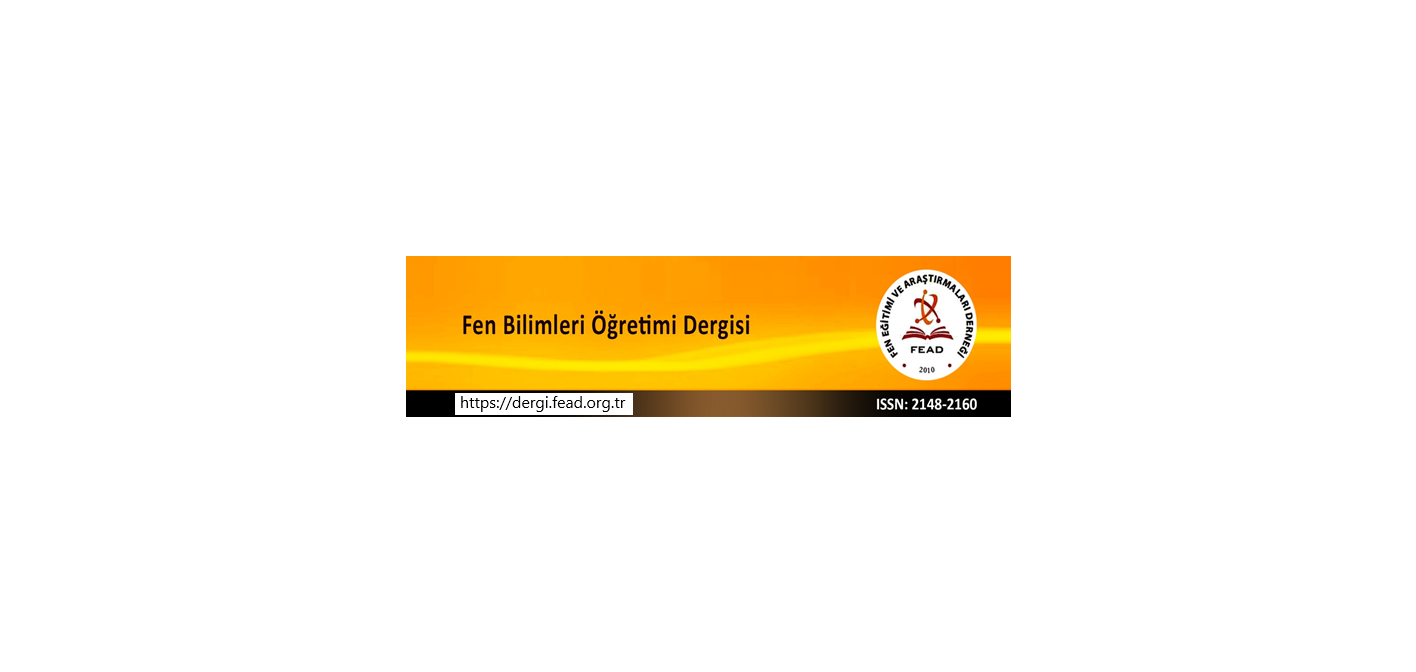 Yalnızca İlk Harfleri Büyük Yazılmış ve On Beş Kelimeyi Geçmeyen Başlık **(İngilizce Başlık)Adı SOYADI 1, ve Adı SOYADI 21 Kurum Adı, Şehir, ORCID No:2 Kurum Adı, Şehir, ORCID No:(Cilt: 9, Sayı: 1, Haziran 2021, s. x-x)Öz:Özet 100-150 kelime aralığında; çalışmanın amacı, yöntemi, örneklem, en önemli görülen bir-iki bulgu, en önemli görülen bir sonuç ve en önemli görülen bir öneri cümlelerinden oluşturulmalıdır. Özet 100-150 kelime aralığında; çalışmanın amacı, yöntemi, örneklem ve hangi zaman aralığında çalışıldığı, en önemli görülen bir-iki bulgu, en önemli görülen bir sonuç ve en önemli görülen bir öneri cümlelerinden oluşturulmalıdır. Anahtar Kelimeler: Çalışmayı temsil edebilecek 3-5 kelime olmalıdırAbstract:Abstract contains 100-150 words including the aim, methodology, sample, a few most important results, a few most important conclusions and a few most important recommendations of the study. Abstract contains 100-150 words including the aim, methodology, sample, a few most important results, a few most important conclusions and a few most important recommendations of the study. Keywords: Includes 3-5 words reflecting the study.GirişBölüm başlıkları 1 cm girintili, kalın ve her sözcüğün ilk harfi büyük olarak yazılmalıdır. Makalelerde araştırmanın problemi (problemleri), gerekçeleri (neden böyle bir araştırma yapılmalı), amacı giriş bölümü içinde açıkça belirtilmelidir. Bu bölümü sırasıyla metodoloji, bulgular, tartışma, sonuçlar ve öneriler bölümleri izlemelidir. Satır aralığı 1,15 olmalıdır (Kaynak & Kaynak, 2021). Kaynaklar metin içerisinde alfabetik olarak sıralanmalıdır.Paragraflar arasında 6 nk boşluk olmalıdır.İkinci Düzey Başlık 1 cm İçeriden, Kalın, İtalik ve Her Sözcüğün İlk Harfi Büyük Olacak Şekilde Yazılmalıdır.       ………………………………………………………………………………………………………………………………………………………………………………………………………………………………………………………………………………………Üçüncü düzey başlık 1 cm içeriden, kalın, italik, sadece ilk harfi büyük olacak şekilde yazılmalıdır.     ……………………………………………………………………………………………………………………………………………………………………………………………………………………………………………………………………………………… Metodoloji Bu bölümde çalışmanın metodolojisi detaylı şekilde açıklanmalıdır. Uygulamalı çalışmalarda yöntem, çalışmanın örneklemi, veri toplama araçları, etkinlik geliştirme ve uygulama süreci, verilerin analizi, araştırmanın etik izinleri alt başlıklar şeklinde eklenmelidir. Eğer çalışma, geliştirilen bir etkinliğin tanıtımı ise bu bölümde metodoloji başlığı yine kullanılmalı ve çalışmanın bir etkinlik geliştirme çalışması olduğu belirtildikten sonra, hangi seviyeye, hangi konuya, hangi kazanımlara yönelik olduğu, eğer bir yanılgı giderme etkinliği ise hangi yanılgıları gidermek üzere geliştirildiği vb. gibi bilgileri içeren etkinlik geliştirme süreci detaylı olarak açıklanmalıdır. Araştırmanın Yöntemi /Modeli ………………………………………………………………………………..Araştırmanın Örneklemi/Çalışma Grubu ………………………………………………………………….Veri Toplama Araçları ve Süreci ……………………………………………………………………………….Verilerin Analizi ………………………………………………………………………………………………………Etik ile İlgili Hususlar: Yapılan bu çalışmada “Yükseköğretim Kurumları Bilimsel Araştırma ve Yayın Etiği Yönergesi” kapsamında uyulması belirtilen tüm kurallara uyulmuştur. Yönergenin ikinci bölümü olan “Bilimsel Araştırma ve Yayın Etiğine Aykırı Eylemler” başlığı altında belirtilen eylemlerden hiçbiri gerçekleştirilmemiştir.Tablo X. Etik kurul bilgileriBu bölümde eğer çalışma etik kurul izni gerektirmiyor ise bu durum detaylı şekilde belirtilmelidir. Yasal / özel izin alınması (Milli Eğitim Müdürlüğü, Bakanlık, vb.) gereken çalışmalarda bu izinlerin alındığı husus belirtilmelidir. Olgu sunumlarında (vaka analizi) “Aydınlatılmış Onam Formu” alındığı belirtilmelidir.Çocuklarla yürütülen çalışmalarda veli onayının alındığı belirtilmelidir.Literatürden alınarak kullanılan ölçek, fotoğraf, anket, vb. için sahiplerinden izin alındığı belirtilmelidir. Katılımcıların seçiminde gönüllülük esasının olup olmadığı belirtilmelidir.Elde edilen verilerin gizliliğinin nasıl garanti edildiği belirtilmelidir.Bulgular Bu bölüme araştırmada elde edilen bulgular yazılmalı, farklı veri toplama araçlarından toplanan veriler alt başlıklar şeklinde eklenmelidir. Eğer çalışma geliştirilen bir etkinliğin tanıtımı ise, bu bölümde etkinlik geliştirme sürecine ait bütün detaylar açıklanmalı, ayrıca etkinliğin derste nasıl uygulanacağına yönelik kullanıcılara detaylı yönergeler sunulmalıdır. Bu bölümde ayrıca örnek etkinliklere yer verilmeli, etkinliklerin tamamı ise ekler kısmında sunulmalıdır. Satır başları hep 1 cm içerden yazılmalı…………………………………………………………………………. ……………………………………………………………………………………………………………………………………………….. Tablolardan önce 12 nk boşluk bırakılmalıdır. Tablo 1. Tablo adı ortalı, tablonun üstünde ve sadece ilk sözcüğün ilk harfi büyük olmalıdır-Tablolarda dikey çizgiler kullanılmamalıdır !!!-Tablonun altına açıklaması yapılmalıdır. Açıklamadan önce 12 nk boşluk bırakılmalıdır. ………………………………………………………………………………………………………………………………………………Şekillerden önce 12 nk boşluk bırakılmalıdır.  Şekil 1. Şekil adı ortalı, şeklin altında ve sadece ilk sözcüğün ilk harfi büyük olmalıdırŞekillerin altına açıklaması yapılmalıdır. Açıklamadan önce 12 nk boşluk bırakılmalıdır. ………………………………………………………………………………………………………………………………………………..……………………………  Tartışma (Eğer Çalışma Geliştirilen Bir Etkinliğin Tanıtımı ise Bu Başlığa Yer Verilmeyebilir)  Bu bölümde, çalışmadan elde edilen bulguların ilgili literatürle karşılaştırarak yorumlanması yapılmalıdır. Bu bölümde veriler literatüre dayalı olarak yorumlanmalı, bulguların tekrar edilmesi yoluna gidilmemelidir. Özellikle uygulamalı çalışmalarda elde edilen sonucun kullanılan etkinliklerle ilişkilendirilmesi mutlaka yapılmalıdır. ……………………………………………………………………………………………………………………………………………………………………………………………………………………………………………………………………………………………………………………………………………………………………………………………………………………………………… Sonuçlar Bu bölümde, çalışmada yapılan tartışma ve yorumlardan varılan sonuçlar yazılmalıdır. Yazarlar “Tartışma ve Sonuçlar” bölümünü birlikte de düzenleyebilirler. Sadece etkinlik tanıtımı şeklindeki çalışmalarda bu bölüm yer almayabilir. ……………………………………………………………………………………………………………………………………………………………………………………………………………………………………………………………………………………………………………………………………………………………………………………………………………………………………… ÖnerilerBu bölümde, çalışmada varılan olumsuz sonuçların olumluya dönüştürülmesine ilişkin öneriler sunulmalıdır. İstenirse öneriler maddeler halinde sunulabilir. Çalışmadan çıkmayacak önerilere yer verilmemelidir. Sadece etkinlik geliştirme şeklindeki çalışmalarda etkinlik geliştirme sürecinde dikkat edilmesi gereken hususlara yönelik önerilerde bulunulabilir. Yazarların Makaleye Katkı OranlarıBu kısımda, tek yazarlı makaleler için, yazarın makaleyi tek başına hazırladığına ilişkin beyanına, çok yazarlı makalelerde ise tüm yazarların ayrı ayrı katkı oranlarına ilişkin bilgilerine yer verilecektir. Yazarların katkıları eşit ise tüm yazarlar çalışmaya eşit katkıda bulunmuştur şeklinde bir açıklama yazılabilir. Tüm makaleler için mutlaka bu başlığa yer verilmelidir. Çıkar BeyanıBu kısımda yazarların çıkar çatışması durumuna ilişkin beyanlarına yer verilecektir. Tüm makaleler için mutlaka bu başlığa yer verilmelidir. Örneğin “Bu çalışmanın yazarları arasında herhangi bir çıkar çatışması söz konusu değildir” şeklinde bir açıklama yazılabilir.Destek BeyanıBu kısımda, araştırma herhangi bir kurum veya kuruluş tarafından desteklenmişse, kurum veya kuruluş adı ile proje numarası gibi bilgilere yer verilecektir. Destekleyen kurum ya da kuruluş yoksa bu başlık altında çalışmanın hiçbir kurum veya kuruluş tarafından desteklenmediği belirtilmelidir. Etik BeyanıBu çalışmanın yazım sürecinde bilimsel, etik ve alıntı kurallarına uyulmuş olduğunu; toplanan veriler üzerinde herhangi bir tahrifat yapılmamış olduğunu, karşılaşılacak tüm etik ihlallerde “Fen Bilimleri Öğretimi Dergisi Yayın Kurulunun” hiçbir sorumluluğunun olmadığını, tüm sorumluluğun sorumlu yazarlara ait olduğunu ve bu çalışmanın herhangi başka bir akademik yayın ortamına değerlendirme için gönderilmemiş olduğunu taahhüt ederim/ederiz. (Tüm makaleler için zorunludur).TeşekkürBu kısımda yazarların teşekkür etmek istedikleri kişi veya kurumlara ilişkin bilgilere yer verilecektir. Kullanımı zorunlu değildir. Kaynakça (APA kurallarına göre yazılmalıdır)Al, U., Şahiner, M. & Tonta, Y. (2006). Arts and humanities literature: Bibliometric characteristics of contributions by Turkish authors. Journal of the American Society for Information Science and Technology, 57(8), 1011-1022.Çepni, S. (Edt). (2016). Kuramdan Uygulamaya Fen ve Teknoloji Öğretimi, 13. Baskı, Pegem Akademi Yayıncılık, Ankara.Elmore, P.B. & Woehlke, P.L. (1998). Twenty years of research methods employed in American Educational Research Journal, Educational Researcher and Review of Educational Research. (ERIC Document Reproduction Service No. ED420701).Gagne, R.M. (1988). Essential of Learning for Instruction, Englewood Cliffs, Nj: Prentice-Hall.Geçit, Y. (2010). Sosyal bilgiler eğitimi öğretim programları konulu çalışmalar üzerine bir araştırma. 9. Ulusal Sınıf Öğretmenliği Eğitimi Sempozyumu, Bildiriler Kitabı, s. 50-55, Elazığ.Karadağ, E. (2009). Eğitim bilimleri alanında yapılmış doktora tezlerinin tematik açıdan incelemesi. Ahi Evran Üniversitesi Eğitim Fakültesi Dergisi, 10(3), 75-87.Köseoğlu, F. & Tümay, H. (2013). Bilim Eğitiminde Yapılandırmacı Paradigma: Teoriden Öğretim Uygulamalarına, 1. Baskı, Pegem Akademi Yayıncılık, Ankara.Özdemir, S. (2013). Fen ve teknoloji öğretmen adaylarının çevre bilinci ve çevreye yönelik tutumlarının kişilik özellikleri açısından incelenmesi. Yüksek Lisans Tezi, Karadeniz Teknik Üniversitesi, Trabzon.Weinstein, C.E. & Mayer, R.E. (1986). The Teaching of Learning Strategies Handbook of Research on Teaching. 3rd Edition, Ed.: M.C. Wittrock, New York: Macmillan Company.Etik değerlendirmeyi yapan kurul adı:Etik değerlendirme kararının tarihi:Etik değerlendirme belgesi sayı numarası:ffffbbbbbnnnnnnnnZfff1.4730.34730.3Zfff2.6038.76038.7Zfff3.4831.04831.0CfffK11775.511775.5CfffE3824.53824.5TOPLAM155100155100